
Собрание  представителей сельского поселения Артюшкино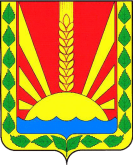 муниципального района Шенталинский Самарской  области________________________________________________________________________________________________________________село Артюшкино,   ул. Советская, 61тел. (8-84652)47-5-10e-mail: artyushkino@shentala.su   http://www artyushkino.shentala.suРЕШЕНИЕ         от    06 декабря 2021 года                                                              № 69Об утверждении положения о  земельном налоге на территории сельского поселения Артюшкино муниципального района  ШенталинскийСамарской областиВ соответствии с Федеральным законом от 06.10.2003 N 131-ФЗ "Об общих принципах организации местного самоуправления в Российской Федерации", главой 31 Налогового кодекса Российской Федерации и Уставом сельского поселения Артюшкино муниципального района Шенталинский Самарской области,  Собрание представителей сельского поселения Артюшкино муниципального района Шенталинский Самарской области решило:        1. Утвердить Положение  «О земельном  налоге на территории сельского поселения Артюшкино муниципального района Шенталинский Самарской области» согласно приложению к настоящему Решению.        2. Со дня вступления в силу настоящего Решения признать утратившим силу:        решение Собрания представителей сельского поселения Артюшкино муниципального района Шенталинский Самарской области  от 29 ноября 2019 года N167 "Об установлении земельного налога на территории сельского поселения Артюшкино муниципального района Шенталинский  Самарской области".3. Опубликовать настоящее Решение в газете сельского поселения Артюшкино "Вестник поселения Артюшкино" и разместить на официальном сайте Администрации сельского поселения Артюшкино в информационно-телекоммуникационной сети Интернет.4. Настоящее Решение вступает в силу со дня его опубликования и распространяет свое действие на правоотношения, возникшие с 01.01.2021 года.Председатель Собрания представителейсельского поселения Артюшкино муниципального района Шенталинский Самарской области                                                                О.Г. ГригорьевИ.о. Главы сельского поселения Артюшкино муниципального района  Шенталинский Самарской области                                                                 Н.И. ИлехметкинаПриложениек РешениюСобрания представителейсельского поселения Артюшкино муниципального района Шенталинский Самарской областиот 06.12.2021 г. N 69Положениео  земельном  налоге  на территории  сельского поселения  Артюшкино муниципального района Шенталинский Самарской областиОБЩИЕ ПОЛОЖЕНИЯ1.1. Настоящее положение разработано в соответствии с главой 31 Налогового кодекса Российской Федерации, Федеральным законом от 06.10.2003 N 131-ФЗ "Об общих принципах организации местного самоуправления в РФ".1.2. Настоящее Положение устанавливает на территории сельского поселения Артюшкино муниципального района Шенталинский Самарской области порядок, сроки и льготы по  уплате земельного налога.НАЛОГОВАЯ СТАВКАНалоговая ставка в размере  0,3 процента  от кадастровой стоимости устанавливаются в отношении следующих земельных участков:        -  отнесенных к землям сельскохозяйственного назначения или к землям в составе зон сельскохозяйственного использования в населенных пунктах и используемых для сельскохозяйственного производства;         - занятых жилищным фондом и объектами инженерной инфраструктуры жилищно-коммунального комплекса (за исключением доли в праве на земельный участок, приходящейся на объект, не относящийся к жилищному фонду и к объектам инженерной инфраструктуры жилищно-коммунального комплекса) или приобретенных (предоставленных) для жилищного строительства (за исключением земельных участков, приобретенных (предоставленных) для индивидуального жилищного строительства, используемых в предпринимательской деятельности;        - не используемых в предпринимательской деятельности, приобретенных (предоставленных) для ведения личного подсобного хозяйства, садоводства или огородничества, а также земельных участков общего назначения, предусмотренных Федеральным законом от 29 июля 2017 года N 217-ФЗ "О ведении гражданами садоводства и огородничества для собственных нужд и о внесении изменений в отдельные законодательные   акты Российской Федерации";        - ограниченных в обороте в соответствии с законодательством Российской Федерации, предоставленных для обеспечения обороны, безопасности и таможенных нужд;       2.2. Налоговая ставка в размере 1,5 процента  от кадастровой стоимости устанавливаются в отношении прочих земельных участков.ПОРЯДОК  И СРОКИ УПЛАТЫ 3.1. Налогоплательщики-организации исчисляют сумму налога (сумму авансовых платежей по налогу) самостоятельно как одну четвертую налоговой ставки процентной доли кадастровой стоимости земельного участка по состоянию на 1 января года, являющегося налоговым периодом.3.2. Сумма налога, подлежащая уплате в бюджет сельского поселения Артюшкино по итогам налогового периода, определяется налогоплательщиками-организациями как разница между суммой налога, исчисленной по ставкам, предусмотренным в пункте 2 настоящего положения, и суммами подлежащих уплате в течение налогового периода авансовых платежей по налогу.3.3. Авансовые платежи по налогу подлежат уплате налогоплательщиками-организациями в срок не позднее последнего числа месяца, следующего за истекшим отчетным периодом.3.4.  Налог подлежит уплате налогоплательщиками-организациями в срок не позднее 1 марта года, следующего за истекшим налоговым периодом.       3.5. Налог и авансовые платежи по налогу уплачиваются налогоплательщиками-организациями в бюджет по месту нахождения земельных участков, признаваемых объектом налогообложения в соответствии со статьей 389 Налогового кодекса РФ.        3.6.  Налогоплательщики - физические лица уплачивают земельный налог не позднее 1 декабря, следующего за истекшим налоговым периодом, на основании налогового уведомления, направленного налоговым органом.4. НАЛОГОВЫЕ ЛЬГОТЫ4.1. Для организаций и физических лиц, имеющих в собственности земельные участки, являющиеся объектом налогообложения на территории сельского поселения Артюшкино, льготы, установленные в соответствии со статьей 395 Налогового кодекса РФ, действуют в полном объеме.4.2. Льготы в виде уменьшения налоговой базы, предусмотренного пунктом 5 статьи 391 Налогового кодекса Российской Федерации, действуют в полном объеме.4.3. Освобождаются от налогообложения:4.3.1. органы местного самоуправления, их отраслевые (функциональные) и территориальные органы, а также подведомственные им учреждения - в отношении земельных участков, используемых ими для выполнения возложенных на них функций;4.3.2. участники, ветераны и инвалиды Великой Отечественной войны.4.3.3. Налогоплательщики, имеющие право на налоговые льготы, в том числе в виде налогового вычета, установленные законодательством о налогах и сборах, представляют в налоговый орган по своему выбору заявление о предоставлении налоговой льготы, а также вправе представить документы, подтверждающие право налогоплательщика на налоговую льготу. Вышеуказанные документы могут быть представлены заявителем в налоговый орган через МФЦ.5. ОТЧЕТНЫЙ ПЕРИОД5.1. Отчетными периодами для налогоплательщиков-организаций признаются первый квартал, второй квартал и третий квартал календарного года.